Week beginning 1st June  English English daily online lessons: The following websites have a whole week of English lessons you can work through every day:https://www.bbc.co.uk/bitesize/dailylessonshttps://www.thenational.academy/online-classroomAlso ,for a range of fun English games you can try:https://www.topmarks.co.uk/Remember to keep reading your books at home. Oxford have an E-library where you can choose online books to read:https://home.oxfordowl.co.uk/books/free-ebooks/Daily Phonics lessonshttps://www.ruthmiskin.com/en/find-out-more/parents/Daily phonics practise and story time sessions 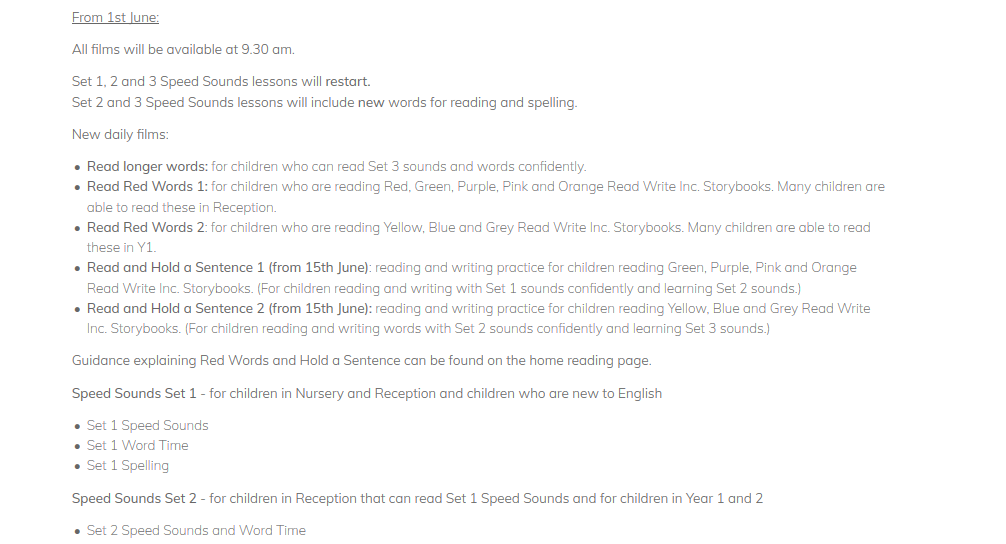 We also would like you to keep practising your handwriting skills, so the following tasks should be used as a guide and can be completed in your workbooks:Monday 1st June   Reading 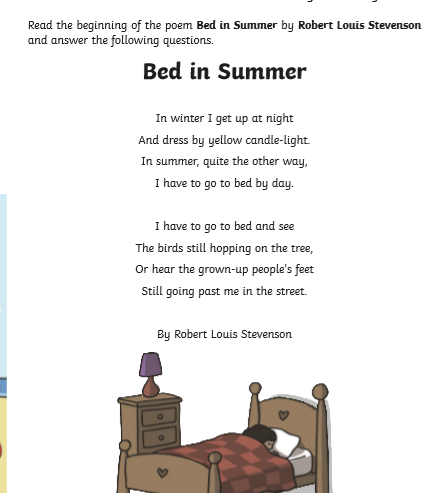 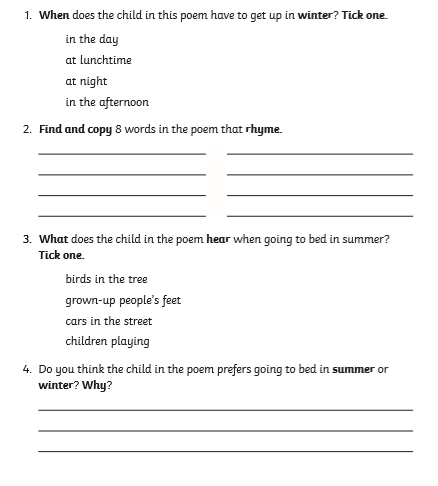  Writing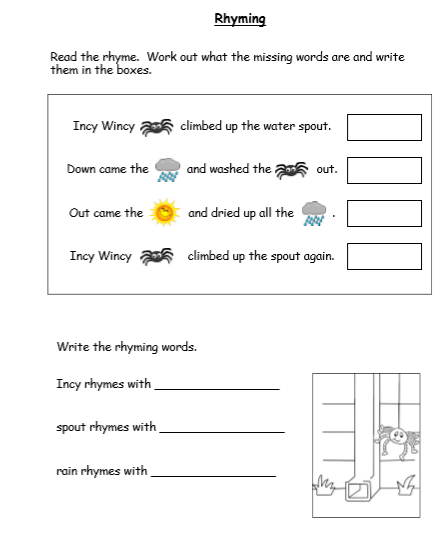 Sorting 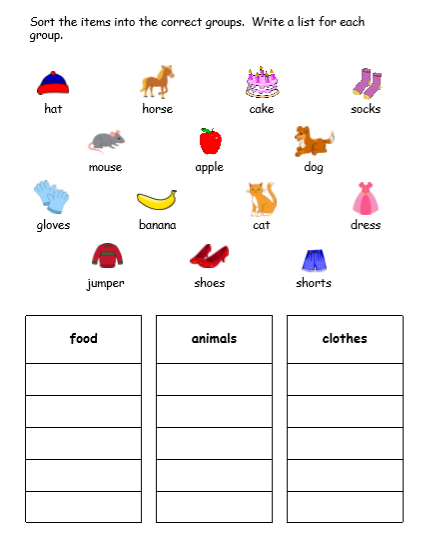 Grammar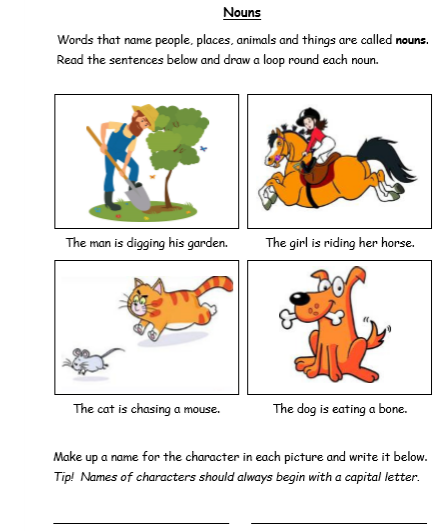 Tuesday 2nd June   Reading 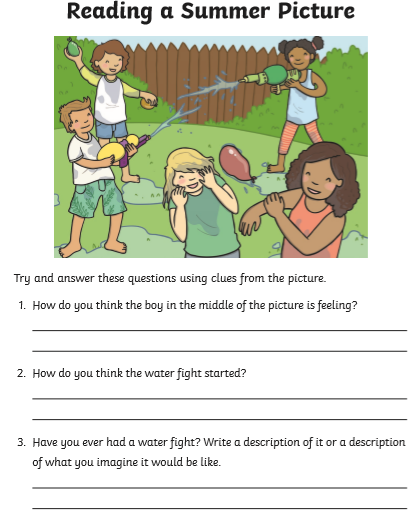 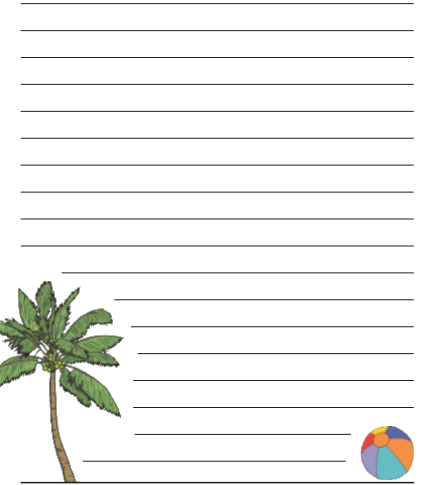 Spelling 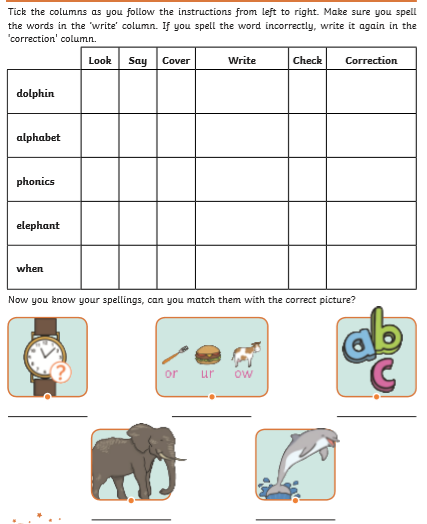 Grammar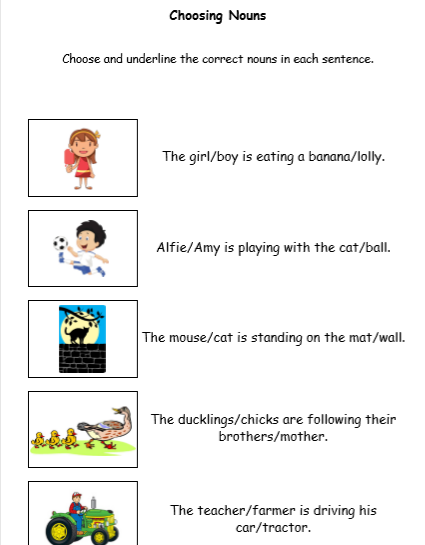 Grammar 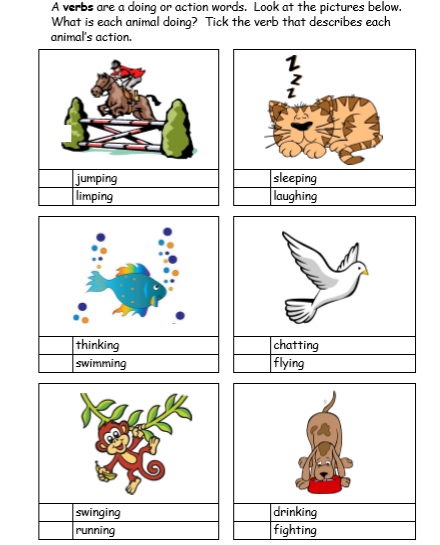 Wednesday 3rd June Reading 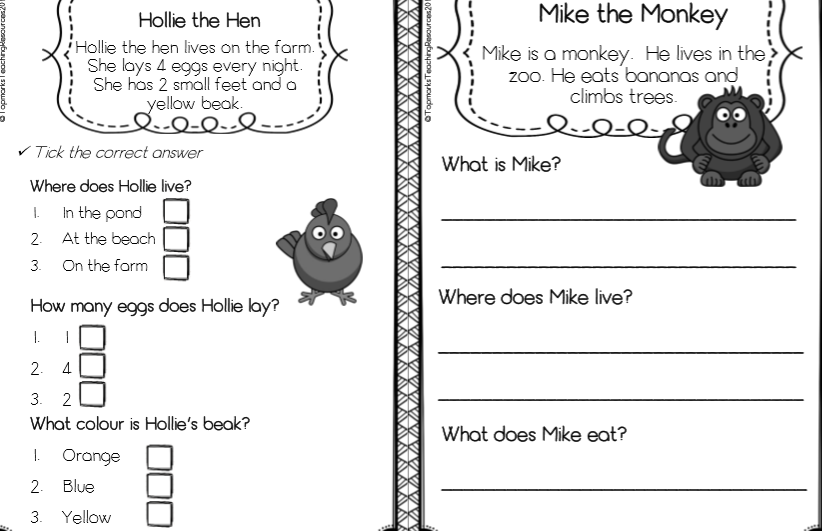 Grammar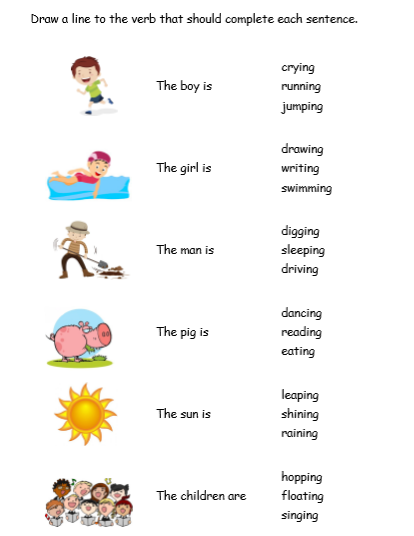 Spelling 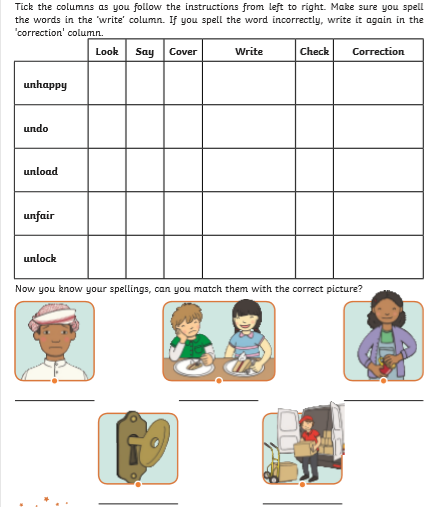 Thursday 4th June   Phonics 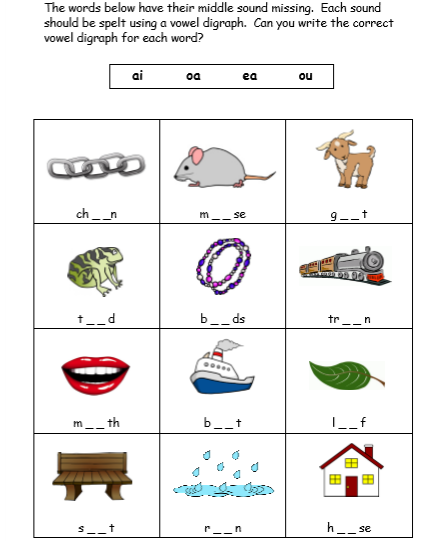 Sentences 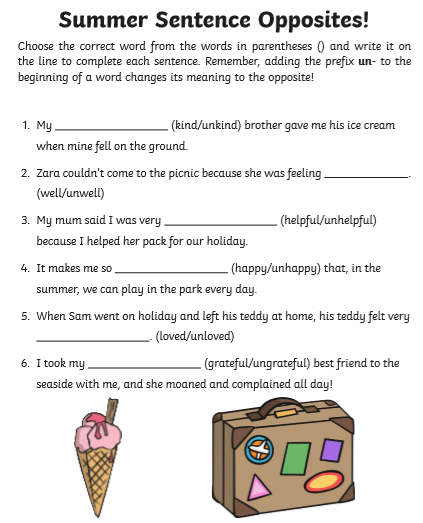 Reading 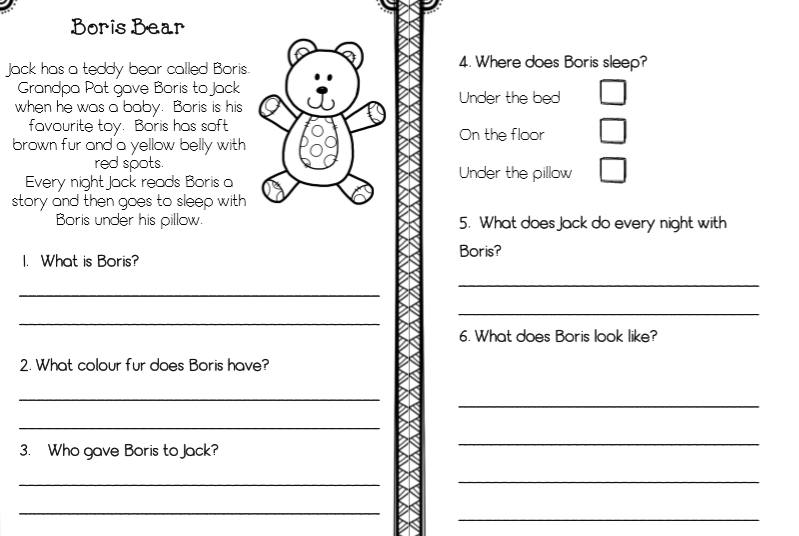 Friday 5th June Grammar 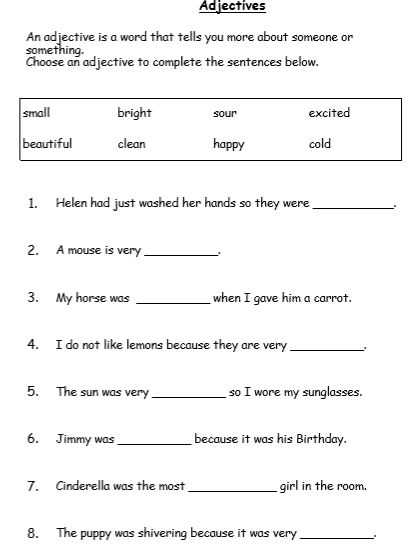 Reading 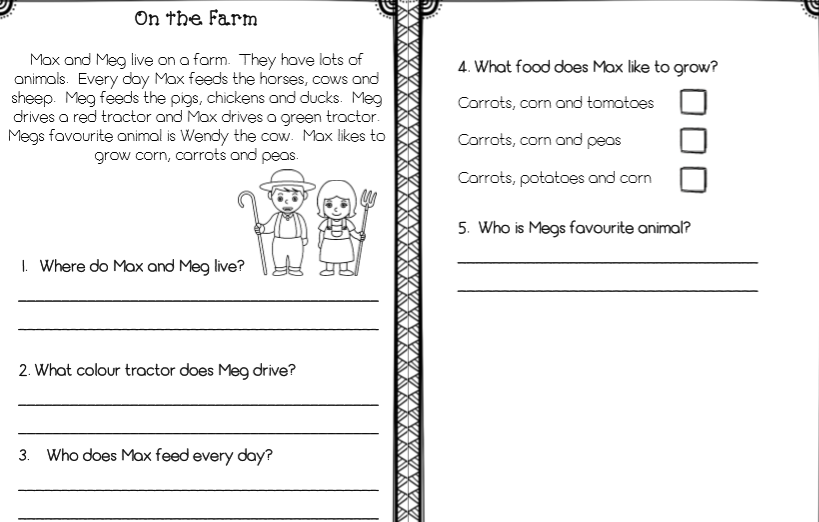 Spelling 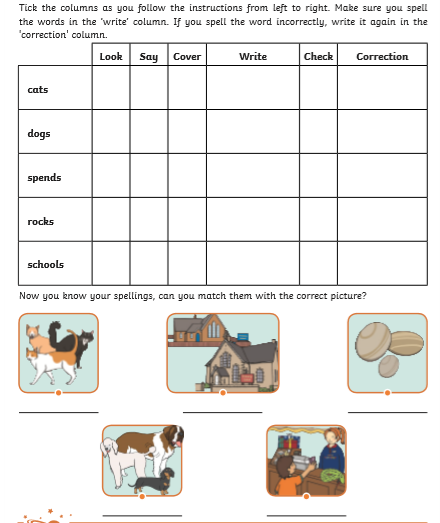 